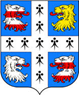 МЕСТНАЯ АДМИНИСТРАЦИЯМУНИЦИПАЛЬНОГО ОБРАЗОВАНИЯ НИЗИНСКОЕ СЕЛЬСКОЕ ПОСЕЛЕНИЕМУНИЦИПАЛЬНОГО ОБРАЗОВАНИЯЛОМОНОСОВСКИЙ МУНИЦИПАЛЬНЫЙ РАЙОН ЛЕНИНГРАДСКОЙ ОБЛАСТИПОСТАНОВЛЕНИЕот 22.12.2022  г.                                                                                                                № 690В соответствии с положениями федерального закона Российской Федерации от 06 октября 2003г. № 131-ФЗ «Об общих принципах организации местного самоуправления в Российской Федерации» (с изменениями), Гражданского кодекса Российской Федерации, Бюджетного кодекса Российской Федерации ст.179, Устава МО Низинское сельское поселение, местная администрация МО Низинское сельское поселение П О С Т А Н О В Л Я Е Т:Утвердить муниципальную программу муниципального образования Низинское сельское поселение муниципального образования Ломоносовский муниципальный район Ленинградской области «Развитие коммунального хозяйства в МО Низинское сельское поселение» согласно приложению к настоящему Постановлению.Установить сроки реализации муниципальной программы 2022-2025 годы.Считать утратившим силу постановление местной администрации МО Низинское сельское поселение от 27.12.2021 г. № 600 с момента вступления в силу настоящего постановления.Настоящее Постановление подлежит размещению на официальном сайте  МО и    опубликованию  в печатном издании в соответствии с Уставом МО Низинское сельское поселение.Настоящее Постановление вступает в силу 01.01.2023 г.Контроль исполнения настоящего Постановления оставляю за собой.Глава местной администрацииМО Низинское сельское поселение				Е.В. КлухинаПриложение к Постановлению местной администрацииМО Низинское сельское поселение от 22.12.2022 г. № 690Муниципальная программамуниципального образования Низинское сельское поселение муниципального образования Ломоносовский муниципальный район Ленинградской области «Развитие коммунального хозяйства в МО Низинское сельское поселение»Паспорт муниципальной программы Общая характеристика проблем, на решение которых направлена Программа 	Муниципальная программа предусматривает замену ветхого и устаревшего оборудования, внедрение современных и эффективных технологий, с учетом внедрения ресурсосберегающих технологий и мер стимулирования энергосберегающих программ, возможности использования и привлечения предприятиями ЖКХ всех доступных ресурсов, включая собственные, что позволит решить вопросы надежного и качественного обеспечения потребителей услугами жилищно-коммунального хозяйства.Жилищно-коммунальное хозяйство поселения, как и в целом по району, в сегодняшнем его состоянии характеризуется низкой инвестиционной привлекательностью: уровень износа коммунальной инфраструктуры составляет в среднем 70% и требует привлечения больших инвестиций для модернизации, капитального ремонта и развития. Проблема усугубляется большим размером задолженности в жилищно-коммунальном хозяйстве.Основными проблемами жилищной сферы являются:- высокая степень износа жилищного фонда;- отсутствие эффективной системы финансирования капитального ремонта общего имущества многоквартирных домов и стимулирования собственников к принятию решений, необходимых для своевременного проведение капитального ремонта общего имущества многоквартирного дома;- низкий уровень самоорганизации собственников помещений в многоквартирных домах для совместного решения важных вопросов по управлению многоквартирным домом, формированию платы за жилое помещение (управление, содержание и текущий ремонт);Проблемы в сфере управления жилой недвижимостью являются одними из наиболее социально острых и социально значимых.Жилищным законодательством Российской Федерации на собственников помещений в многоквартирных домах возложена обязанность по несению бремени расходов на содержание общего имущества соразмерно своим долям в праве общей собственности на это имущество путем внесения платы за содержание и ремонт (включая капитальный) общего имущества в многоквартирном доме.В настоящее время техническое состояние значительной части многоквартирных домов не соответствует современным требованиям к эксплуатации жилого фонда. Большая часть многоквартирных домов муниципального образования Низинское сельское поселение нуждается в проведении капитального ремонта. Фундаменты, несущие и ограждающие конструкции таких многоквартирных домов не исчерпали свой ресурс и имеют запас несущей способности, позволяющий выполнить капитальный ремонт с применением новых материалов и энергосберегающих технологий. Качество предоставляемых коммунальных услуг находится на неудовлетворительном уровне и не соответствует не только потребностям и ожиданиям населения, но и общему объему финансовых ресурсов, направляемых в этот сектор. Основная причина неэффективности жилищно-коммунального хозяйства - сохранение нерыночных принципов функционирования в секторе, где могут и должны нормально развиваться рыночные отношения. В результате в ЖКХ отсутствуют стимулы для рационального ведения хозяйства, роста производительности труда, ослаблены мотивации энергосбережения, внедрения новых технологий, инвестиций в модернизацию производства, существует кадровая проблема.Анализ качественного состояния элементов благоустройстваВодоснабжениеЦентрализованное водоснабжение осуществляется только в д.Низино, п.Жилгородок и д. Князево. Состояние водопроводных сетей оценивается как крайне изношенное. Наибольшая часть оборудования водоснабжения введена в эксплуатацию более 30 лет назад. Для системы характерны частые порывы водопроводной сети, нехватка воды в периоды наибольшего потребления, неудовлетворительное качество питьевой воды. Объёмы аварийных ремонтов существенно превышают допустимые уровни, что увеличивает расходы на водоснабжение потребителей и стоимость услуг.Оплата услуг централизованного водоснабжения доступна для населения, однако уровень задолженности при этом растёт. Что объясняется низкой платежной дисциплиной потребителей.Водоотведение.Централизованное водоотведение осуществляется только в д. Низино и п.Жилгородок. Состояние канализационных сетей оценивается как крайне изношенное. Наибольшая часть оборудования водоотведения введена в эксплуатацию более 30 лет назад. Канализационные насосные станции (кроме расположенной в п. Жилгородок) капитально не ремонтировались ни разу за весь срок службы. Качество очистки сточных вод не соответствует нормативным показателям. Оплата услуг централизованного водоотведения, доступна для населения, однако распространение сетей менее развито относительно водоснабжения. Также не получили широкого распространения автономные системы водоотведения, что объясняется высокой стоимостью локальных очистных сооружений, и низкой платежеспособностью потребителей.Теплоснабжение.В МО Низинское сельское поселение централизованным отоплением обеспечены объекты торговли, школа, детский садик, многоквартирные дома в д. Низино и  п. Жилгородок.В населённых пунктах функционируют 2 котельные. Общая протяжённость тепловых сетей в 2-х трубном исполнении составляет 5211 м. Фактические потери тепловой энергии при транспортировке достигают 20% от выработки. Количество домов, обеспеченных центральным отоплением, за последние годы увеличилось. Это говорит о том, что при соизмеримых темпах роста доходов населения и тарифов на тепловую энергию, централизованное теплоснабжение останется востребованным, во многом благодаря возможности получения субсидий на оплату коммунальных услуг. Благодаря росту доходов имеется потенциальная возможность подключения новых потребителей.Программа определяет основные направления развития коммунальной инфраструктуры (т.е. водоснабжение, водоотведение, теплоснабжение) в соответствии с потребностями МО Низинское сельское поселение в целях повышения качества услуг и улучшения экологической обстановки. Основу документа составляет система программных мероприятий по различным направлениям развития коммунальной инфраструктуры.Данная программа ориентирована на устойчивое развитие МО Низинское сельское поселение и в полной мере соответствует государственной политике реформирования жилищно-коммунального комплекса Российской Федерации.Ожидаемые результаты реализации муниципальной программыОжидается, что в результате реализации муниципальной программы удастся достичь следующих показателей:-       предоставление коммунальных услуг населению надлежащего объема и качества;-       обеспечение населения питьевой водой, соответствующей установленным требованиям безопасности и безвредности;-       повышение эффективности использования энергетических ресурсов;-       повышение эффективности эксплуатации зданий;Реализация муниципальной программы позволит обеспечить:Создание на территории муниципального образования Низинское сельское поселение системы финансирования капитального ремонта многоквартирных домов, направленной на приведение жилищного фонда муниципального образования Низинское сельское поселение в соответствие с установленными санитарными и техническими правилами и нормами, иными требованиями законодательства, обеспечивающими комфортные условия проживания граждан.Реализация муниципальной программы будет способствовать  созданию на территории муниципального образования Низинское сельское поселение комфортной  среды обитания и жизнедеятельности для человека, обеспечению населения жилищно-коммунальными услугами нормативного качества.В результате реализации муниципальной программы должны быть созданы предпосылки к формированию качественно нового уровня состояния жилищно-коммунальной сферы, характеризуемого следующими целевыми ориентирами:создание безопасной и комфортной среды проживания и жизнедеятельности человека;создание условий для улучшения демографической ситуации в поселении,  снижения социальной напряженности в обществе;снижение среднего уровня износа жилищного фонда и коммунальной инфраструктуры до нормативного уровня;приведение жилищного фонда и коммунальной инфраструктуры к состоянию, отвечающему современным условиям энергоэффективности, экологическим требованиям;снижение уровня потерь при производстве, транспортировке и распределении коммунальных ресурсов;повышение удовлетворенности населения муниципального образования Низинское сельское поселение уровнем жилищно-коммунального обслуживания.Риски реализации муниципальной программыМуниципальная программа представляет собой систему мероприятий, взаимосвязанных по задачам, срокам осуществления и ресурсам и может быть подвержена влиянию следующих рисков:1)     финансового риска, связанного с отсутствием финансирования либо недофинансирование программных мероприятий.Способы ограничения финансового риска:-       ежегодное уточнение объема финансовых средств исходя из возможностей местного бюджета и в зависимости от достигнутых результатов;-       определение наиболее значимых мероприятий для первоочередного финансирования;2)     риска, связанного с изменениями законодательства (как на федеральном, так и на региональном уровне), что может привести к административным или иным ограничениям. Влияние данного риска на результаты муниципальной программы можно уменьшить путем мониторинга планируемых изменений в законодательстве;3)     административного риска, связанного с неправомерными либо несвоевременными действиями лиц, непосредственно или косвенно связанных с исполнением мероприятий муниципальной программы. Для минимизации данного риска будет осуществляться мониторинг реализации муниципальной программы.Меры по минимизации остальных возможных рисков, связанных со спецификой цели и задач муниципальной программы, будут приниматься в ходе оперативного управления реализацией муниципальной программы.ПЕРЕЧЕНЬ МЕРОПРИЯТИЙмуниципальной программы муниципального образования Низинское сельское поселение муниципального образования Ломоносовский муниципальный район Ленинградской области«Развитие коммунального хозяйства в МО Низинское сельское поселение» Об утверждении  муниципальной программы муниципального образования Низинское сельское поселение муниципального образования Ломоносовский муниципальный район Ленинградской области  «Развитие коммунального хозяйства в МО Низинское сельское поселение»Сроки реализации муниципальной программы2022-2025 годыОтветственный исполнитель муниципальной программыМестная администрация муниципального образования  Низинское сельское поселение муниципального образования Ломоносовский муниципальный район Ленинградской областиЦель муниципальной программыорганизация непрерывного и устойчивого развития водопроводного и канализационного  хозяйства в зоне системы водоснабжения и водоотведения;организация непрерывного и устойчивого развития теплового  хозяйства в зоне системы теплоснабжения;повышение эффективности использования энергетических ресурсов за счет реализации энергосберегающих мероприятий.Задачи муниципальной программыосуществление мероприятий по приобретению автономных источников электроснабжения (дизель-генераторов) для резервного энергоснабжения объектов жизнеобеспечения населенных пунктов;осуществление мероприятий по энергосбережению и повышению энергетической эффективности;осуществление мероприятий по подготовке объектов коммунальной инфраструктуры к отопительному сезону;осуществление мероприятий по проведению модернизации, реконструкции и капитального ремонта объектов теплоснабжения;осуществление мероприятий по проведению модернизации, реконструкции и капитального ремонта объектов теплоснабжения.Ожидаемые результаты реализации муниципальной программыобеспечение надежности функционирование и экологической безопасности систем водоснабжения и канализации;сокращение потерь ресурса в сетях;обеспечение дополнительных объемов при подключении новых объектов к сетям водоснабжения и канализации;обеспечение надежности функционирования и экологической безопасности систем теплоснабжения;сокращение удельного расхода газа и электрической энергии на производстве;обеспечение качественного и безаварийного прохождения объектами коммунальной инфраструктуры отопительных сезонов;снижение объемов потребления энергоресурсов в жилищном фонде;оптимизация расходов на оплату энергетических ресурсов;стимулирование рационального использования энергетических ресурсов потребителями посредствам комплексного оснащения средствами учета, контроля и автоматического регулирования потребления энергоносителей;уменьшение количества претензий и жалоб потребителей.Подпрограммы муниципальной программы ОтсутствуютПроекты, реализуемые в рамках муниципальной программыОтсутствуютФинансовое обеспечение муниципальной программыСредства местного бюджета муниципального образования Низинское сельское поселение муниципального образования Ломоносовский муниципальный район Ленинградской области (далее – средства местного бюджета) всего на сумму 16 374,8 тыс. рублей2022г. – 13 302,8 тыс. рублей;2023г. – 1465,0 тыс. рублей;2024г. – 788,0 тыс. рублей; 2025г. – 819,0 тыс. рублей; Средства областного бюджета Ленинградской области (далее – средства областного бюджета)2022г. – 0 тыс. рублей;2023г. – 0 тыс. рублей;2024г. – 0 тыс. рублей;2025г.- 0,00 тыс. рублейОбщий объем бюджетных ассигнований2022г. – 13 302,8 тыс. рублей;2023г. – 1465,0 тыс. рублей;2024г. – 788,0 тыс. рублей; 2025г. – 819,0 тыс. рублей; №  Мероприятия Мероприятия Источники финансированияСрок исполнения     Всего             (тыс.руб.)     Объем финансирования по годам (тыс. руб.)Объем финансирования по годам (тыс. руб.)Объем финансирования по годам (тыс. руб.)Объем финансирования по годам (тыс. руб.)Ответственный за выполнение мероприятий ПрограммыРезультаты выполнения мероприятий Программып/п Мероприятия Мероприятия Источники финансированияСрок исполнения     Всего             (тыс.руб.)     2022202320242025Ответственный за выполнение мероприятий ПрограммыРезультаты выполнения мероприятий ПрограммыЗАДАЧА 1 МЕРОПРИЯТИЯ ПО ПРИОБРЕТЕНИЮ АВТОНОМНЫХ ИСТОЧНИКОВ ЭЛЕКТРОСНАБЖЕНИЯ (ДИЗЕЛЬ-ГЕНЕРАТОРОВ) ДЛЯ РЕЗЕРВНОГО ЭНЕРГОСНАБЖЕНИЯ ОБЪЕКТОВ ЖИЗНЕОБЕСПЕЧЕНИЯ НАСЕЛЕННЫХ ПУНКТОВЗАДАЧА 1 МЕРОПРИЯТИЯ ПО ПРИОБРЕТЕНИЮ АВТОНОМНЫХ ИСТОЧНИКОВ ЭЛЕКТРОСНАБЖЕНИЯ (ДИЗЕЛЬ-ГЕНЕРАТОРОВ) ДЛЯ РЕЗЕРВНОГО ЭНЕРГОСНАБЖЕНИЯ ОБЪЕКТОВ ЖИЗНЕОБЕСПЕЧЕНИЯ НАСЕЛЕННЫХ ПУНКТОВЗАДАЧА 1 МЕРОПРИЯТИЯ ПО ПРИОБРЕТЕНИЮ АВТОНОМНЫХ ИСТОЧНИКОВ ЭЛЕКТРОСНАБЖЕНИЯ (ДИЗЕЛЬ-ГЕНЕРАТОРОВ) ДЛЯ РЕЗЕРВНОГО ЭНЕРГОСНАБЖЕНИЯ ОБЪЕКТОВ ЖИЗНЕОБЕСПЕЧЕНИЯ НАСЕЛЕННЫХ ПУНКТОВЗАДАЧА 1 МЕРОПРИЯТИЯ ПО ПРИОБРЕТЕНИЮ АВТОНОМНЫХ ИСТОЧНИКОВ ЭЛЕКТРОСНАБЖЕНИЯ (ДИЗЕЛЬ-ГЕНЕРАТОРОВ) ДЛЯ РЕЗЕРВНОГО ЭНЕРГОСНАБЖЕНИЯ ОБЪЕКТОВ ЖИЗНЕОБЕСПЕЧЕНИЯ НАСЕЛЕННЫХ ПУНКТОВЗАДАЧА 1 МЕРОПРИЯТИЯ ПО ПРИОБРЕТЕНИЮ АВТОНОМНЫХ ИСТОЧНИКОВ ЭЛЕКТРОСНАБЖЕНИЯ (ДИЗЕЛЬ-ГЕНЕРАТОРОВ) ДЛЯ РЕЗЕРВНОГО ЭНЕРГОСНАБЖЕНИЯ ОБЪЕКТОВ ЖИЗНЕОБЕСПЕЧЕНИЯ НАСЕЛЕННЫХ ПУНКТОВЗАДАЧА 1 МЕРОПРИЯТИЯ ПО ПРИОБРЕТЕНИЮ АВТОНОМНЫХ ИСТОЧНИКОВ ЭЛЕКТРОСНАБЖЕНИЯ (ДИЗЕЛЬ-ГЕНЕРАТОРОВ) ДЛЯ РЕЗЕРВНОГО ЭНЕРГОСНАБЖЕНИЯ ОБЪЕКТОВ ЖИЗНЕОБЕСПЕЧЕНИЯ НАСЕЛЕННЫХ ПУНКТОВЗАДАЧА 1 МЕРОПРИЯТИЯ ПО ПРИОБРЕТЕНИЮ АВТОНОМНЫХ ИСТОЧНИКОВ ЭЛЕКТРОСНАБЖЕНИЯ (ДИЗЕЛЬ-ГЕНЕРАТОРОВ) ДЛЯ РЕЗЕРВНОГО ЭНЕРГОСНАБЖЕНИЯ ОБЪЕКТОВ ЖИЗНЕОБЕСПЕЧЕНИЯ НАСЕЛЕННЫХ ПУНКТОВЗАДАЧА 1 МЕРОПРИЯТИЯ ПО ПРИОБРЕТЕНИЮ АВТОНОМНЫХ ИСТОЧНИКОВ ЭЛЕКТРОСНАБЖЕНИЯ (ДИЗЕЛЬ-ГЕНЕРАТОРОВ) ДЛЯ РЕЗЕРВНОГО ЭНЕРГОСНАБЖЕНИЯ ОБЪЕКТОВ ЖИЗНЕОБЕСПЕЧЕНИЯ НАСЕЛЕННЫХ ПУНКТОВЗАДАЧА 1 МЕРОПРИЯТИЯ ПО ПРИОБРЕТЕНИЮ АВТОНОМНЫХ ИСТОЧНИКОВ ЭЛЕКТРОСНАБЖЕНИЯ (ДИЗЕЛЬ-ГЕНЕРАТОРОВ) ДЛЯ РЕЗЕРВНОГО ЭНЕРГОСНАБЖЕНИЯ ОБЪЕКТОВ ЖИЗНЕОБЕСПЕЧЕНИЯ НАСЕЛЕННЫХ ПУНКТОВЗАДАЧА 1 МЕРОПРИЯТИЯ ПО ПРИОБРЕТЕНИЮ АВТОНОМНЫХ ИСТОЧНИКОВ ЭЛЕКТРОСНАБЖЕНИЯ (ДИЗЕЛЬ-ГЕНЕРАТОРОВ) ДЛЯ РЕЗЕРВНОГО ЭНЕРГОСНАБЖЕНИЯ ОБЪЕКТОВ ЖИЗНЕОБЕСПЕЧЕНИЯ НАСЕЛЕННЫХ ПУНКТОВ1.1Приобретение дизель-генераторной установкиПриобретение дизель-генераторной установкиСредства бюджета МО Низинское сельское поселение2022-20250000Заместитель главы местной администрации МО Низинское сельское поселениеКоличество объектов жилищно – коммунального хозяйства, оснащенных дизель – генераторными установками1.1Приобретение дизель-генераторной установкиПриобретение дизель-генераторной установкиДругие источники:2022-20250000Заместитель главы местной администрации МО Низинское сельское поселениеКоличество объектов жилищно – коммунального хозяйства, оснащенных дизель – генераторными установками Итого: Итого: Итого: Итого: Итого:Заместитель главы местной администрации МО Низинское сельское поселениеКоличество объектов жилищно – коммунального хозяйства, оснащенных дизель – генераторными установкамиЗАДАЧА 2 МЕРОПРИЯТИЕ "ЭНЕРГОСБЕРЕЖЕНИЕ И ПОВЫШЕНИЕ ЭНЕРГЕТИЧЕСКОЙ ЭФФЕКТИВНОСТИ В МО НИЗИНСКОЕ СЕЛЬСКОЕ ПОСЕЛЕНИЕ"ЗАДАЧА 2 МЕРОПРИЯТИЕ "ЭНЕРГОСБЕРЕЖЕНИЕ И ПОВЫШЕНИЕ ЭНЕРГЕТИЧЕСКОЙ ЭФФЕКТИВНОСТИ В МО НИЗИНСКОЕ СЕЛЬСКОЕ ПОСЕЛЕНИЕ"ЗАДАЧА 2 МЕРОПРИЯТИЕ "ЭНЕРГОСБЕРЕЖЕНИЕ И ПОВЫШЕНИЕ ЭНЕРГЕТИЧЕСКОЙ ЭФФЕКТИВНОСТИ В МО НИЗИНСКОЕ СЕЛЬСКОЕ ПОСЕЛЕНИЕ"ЗАДАЧА 2 МЕРОПРИЯТИЕ "ЭНЕРГОСБЕРЕЖЕНИЕ И ПОВЫШЕНИЕ ЭНЕРГЕТИЧЕСКОЙ ЭФФЕКТИВНОСТИ В МО НИЗИНСКОЕ СЕЛЬСКОЕ ПОСЕЛЕНИЕ"ЗАДАЧА 2 МЕРОПРИЯТИЕ "ЭНЕРГОСБЕРЕЖЕНИЕ И ПОВЫШЕНИЕ ЭНЕРГЕТИЧЕСКОЙ ЭФФЕКТИВНОСТИ В МО НИЗИНСКОЕ СЕЛЬСКОЕ ПОСЕЛЕНИЕ"ЗАДАЧА 2 МЕРОПРИЯТИЕ "ЭНЕРГОСБЕРЕЖЕНИЕ И ПОВЫШЕНИЕ ЭНЕРГЕТИЧЕСКОЙ ЭФФЕКТИВНОСТИ В МО НИЗИНСКОЕ СЕЛЬСКОЕ ПОСЕЛЕНИЕ"ЗАДАЧА 2 МЕРОПРИЯТИЕ "ЭНЕРГОСБЕРЕЖЕНИЕ И ПОВЫШЕНИЕ ЭНЕРГЕТИЧЕСКОЙ ЭФФЕКТИВНОСТИ В МО НИЗИНСКОЕ СЕЛЬСКОЕ ПОСЕЛЕНИЕ"ЗАДАЧА 2 МЕРОПРИЯТИЕ "ЭНЕРГОСБЕРЕЖЕНИЕ И ПОВЫШЕНИЕ ЭНЕРГЕТИЧЕСКОЙ ЭФФЕКТИВНОСТИ В МО НИЗИНСКОЕ СЕЛЬСКОЕ ПОСЕЛЕНИЕ"ЗАДАЧА 2 МЕРОПРИЯТИЕ "ЭНЕРГОСБЕРЕЖЕНИЕ И ПОВЫШЕНИЕ ЭНЕРГЕТИЧЕСКОЙ ЭФФЕКТИВНОСТИ В МО НИЗИНСКОЕ СЕЛЬСКОЕ ПОСЕЛЕНИЕ"ЗАДАЧА 2 МЕРОПРИЯТИЕ "ЭНЕРГОСБЕРЕЖЕНИЕ И ПОВЫШЕНИЕ ЭНЕРГЕТИЧЕСКОЙ ЭФФЕКТИВНОСТИ В МО НИЗИНСКОЕ СЕЛЬСКОЕ ПОСЕЛЕНИЕ"1.2Мероприятия по энергосбережению и повышению энергетической эффективностиМероприятия по энергосбережению и повышению энергетической эффективностиСредства бюджета МО Низинское сельское поселение2022-20250000Заместитель главы местной администрации МО Низинское сельское поселениеКоличество объектов капитального строительства, оснащенных ИТП1.2Мероприятия по энергосбережению и повышению энергетической эффективностиМероприятия по энергосбережению и повышению энергетической эффективностиДругие источники:2022-20250000Заместитель главы местной администрации МО Низинское сельское поселениеКоличество объектов капитального строительства, оснащенных ИТП Итого  Итого  Итого  Итого  Итого Заместитель главы местной администрации МО Низинское сельское поселениеКоличество объектов капитального строительства, оснащенных ИТПЗАДАЧА 3 МЕРОПРИЯТИЯ ПО ПОДГОТОВКЕ ОБЪЕКТОВ КОММУНАЛЬНОЙ ИНФРАСТРУКТУРЫ К ОТОПИТЕЛЬНОМУ СЕЗОНУЗАДАЧА 3 МЕРОПРИЯТИЯ ПО ПОДГОТОВКЕ ОБЪЕКТОВ КОММУНАЛЬНОЙ ИНФРАСТРУКТУРЫ К ОТОПИТЕЛЬНОМУ СЕЗОНУЗАДАЧА 3 МЕРОПРИЯТИЯ ПО ПОДГОТОВКЕ ОБЪЕКТОВ КОММУНАЛЬНОЙ ИНФРАСТРУКТУРЫ К ОТОПИТЕЛЬНОМУ СЕЗОНУЗАДАЧА 3 МЕРОПРИЯТИЯ ПО ПОДГОТОВКЕ ОБЪЕКТОВ КОММУНАЛЬНОЙ ИНФРАСТРУКТУРЫ К ОТОПИТЕЛЬНОМУ СЕЗОНУЗАДАЧА 3 МЕРОПРИЯТИЯ ПО ПОДГОТОВКЕ ОБЪЕКТОВ КОММУНАЛЬНОЙ ИНФРАСТРУКТУРЫ К ОТОПИТЕЛЬНОМУ СЕЗОНУЗАДАЧА 3 МЕРОПРИЯТИЯ ПО ПОДГОТОВКЕ ОБЪЕКТОВ КОММУНАЛЬНОЙ ИНФРАСТРУКТУРЫ К ОТОПИТЕЛЬНОМУ СЕЗОНУЗАДАЧА 3 МЕРОПРИЯТИЯ ПО ПОДГОТОВКЕ ОБЪЕКТОВ КОММУНАЛЬНОЙ ИНФРАСТРУКТУРЫ К ОТОПИТЕЛЬНОМУ СЕЗОНУЗАДАЧА 3 МЕРОПРИЯТИЯ ПО ПОДГОТОВКЕ ОБЪЕКТОВ КОММУНАЛЬНОЙ ИНФРАСТРУКТУРЫ К ОТОПИТЕЛЬНОМУ СЕЗОНУЗАДАЧА 3 МЕРОПРИЯТИЯ ПО ПОДГОТОВКЕ ОБЪЕКТОВ КОММУНАЛЬНОЙ ИНФРАСТРУКТУРЫ К ОТОПИТЕЛЬНОМУ СЕЗОНУЗАДАЧА 3 МЕРОПРИЯТИЯ ПО ПОДГОТОВКЕ ОБЪЕКТОВ КОММУНАЛЬНОЙ ИНФРАСТРУКТУРЫ К ОТОПИТЕЛЬНОМУ СЕЗОНУ1.3Подготовка объектов коммунальной инфраструктуры к  отопительному сезонуПодготовка объектов коммунальной инфраструктуры к  отопительному сезонуСредства бюджета МО Низинское сельское поселение2022-20252 429,057,0765,0788,0819,0 Заместитель главы местной администрации МО Низинское сельское поселение% подготовки к отопительному сезону объектов коммунального хозяйства1.3Подготовка объектов коммунальной инфраструктуры к  отопительному сезонуПодготовка объектов коммунальной инфраструктуры к  отопительному сезонуДругие источники:2022-2025000 Заместитель главы местной администрации МО Низинское сельское поселение% подготовки к отопительному сезону объектов коммунального хозяйства Итого  Итого  Итого  Итого  Итого 2 429,057,0765,0788,0819,0 Заместитель главы местной администрации МО Низинское сельское поселение% подготовки к отопительному сезону объектов коммунального хозяйстваЗАДАЧА 4 МЕРОПРИЯТИЯ ПО ПРОВЕДЕНИЮ МОДЕРНИЗАЦИИ, РЕКОНСТРУКЦИИ И КАПИТАЛЬНОГО РЕМОНТА ОБЪЕКТОВ ТЕПЛОСНАБЖЕНИЯЗАДАЧА 4 МЕРОПРИЯТИЯ ПО ПРОВЕДЕНИЮ МОДЕРНИЗАЦИИ, РЕКОНСТРУКЦИИ И КАПИТАЛЬНОГО РЕМОНТА ОБЪЕКТОВ ТЕПЛОСНАБЖЕНИЯЗАДАЧА 4 МЕРОПРИЯТИЯ ПО ПРОВЕДЕНИЮ МОДЕРНИЗАЦИИ, РЕКОНСТРУКЦИИ И КАПИТАЛЬНОГО РЕМОНТА ОБЪЕКТОВ ТЕПЛОСНАБЖЕНИЯЗАДАЧА 4 МЕРОПРИЯТИЯ ПО ПРОВЕДЕНИЮ МОДЕРНИЗАЦИИ, РЕКОНСТРУКЦИИ И КАПИТАЛЬНОГО РЕМОНТА ОБЪЕКТОВ ТЕПЛОСНАБЖЕНИЯЗАДАЧА 4 МЕРОПРИЯТИЯ ПО ПРОВЕДЕНИЮ МОДЕРНИЗАЦИИ, РЕКОНСТРУКЦИИ И КАПИТАЛЬНОГО РЕМОНТА ОБЪЕКТОВ ТЕПЛОСНАБЖЕНИЯЗАДАЧА 4 МЕРОПРИЯТИЯ ПО ПРОВЕДЕНИЮ МОДЕРНИЗАЦИИ, РЕКОНСТРУКЦИИ И КАПИТАЛЬНОГО РЕМОНТА ОБЪЕКТОВ ТЕПЛОСНАБЖЕНИЯЗАДАЧА 4 МЕРОПРИЯТИЯ ПО ПРОВЕДЕНИЮ МОДЕРНИЗАЦИИ, РЕКОНСТРУКЦИИ И КАПИТАЛЬНОГО РЕМОНТА ОБЪЕКТОВ ТЕПЛОСНАБЖЕНИЯЗАДАЧА 4 МЕРОПРИЯТИЯ ПО ПРОВЕДЕНИЮ МОДЕРНИЗАЦИИ, РЕКОНСТРУКЦИИ И КАПИТАЛЬНОГО РЕМОНТА ОБЪЕКТОВ ТЕПЛОСНАБЖЕНИЯЗАДАЧА 4 МЕРОПРИЯТИЯ ПО ПРОВЕДЕНИЮ МОДЕРНИЗАЦИИ, РЕКОНСТРУКЦИИ И КАПИТАЛЬНОГО РЕМОНТА ОБЪЕКТОВ ТЕПЛОСНАБЖЕНИЯЗАДАЧА 4 МЕРОПРИЯТИЯ ПО ПРОВЕДЕНИЮ МОДЕРНИЗАЦИИ, РЕКОНСТРУКЦИИ И КАПИТАЛЬНОГО РЕМОНТА ОБЪЕКТОВ ТЕПЛОСНАБЖЕНИЯ1.4Мероприятия по модернизации, реконструкции и капитальному ремонту объектов теплоснабженияМероприятия по модернизации, реконструкции и капитальному ремонту объектов теплоснабженияСредства бюджета МО Низинское сельское поселение2022-202513 945,813 245,8700,00,00,0Заместитель главы местной администрации МО Низинское сельское поселениеКоличество объектов реконструированных1.4Мероприятия по модернизации, реконструкции и капитальному ремонту объектов теплоснабженияМероприятия по модернизации, реконструкции и капитальному ремонту объектов теплоснабженияДругие источники:2022-20250000Заместитель главы местной администрации МО Низинское сельское поселениеКоличество объектов реконструированных Итого  Итого  Итого  Итого  Итого 13 945,813245,8700,00,00,0Заместитель главы местной администрации МО Низинское сельское поселениеКоличество объектов реконструированныхИтого по ПрограммеИтого по ПрограммеИтого по ПрограммеСредства бюджета МО Низинское сельское поселение2022-202516 374,813 302,81 465,0788,0819,0Итого по ПрограммеИтого по ПрограммеИтого по ПрограммеДругие источники2022-20250000